ПРОЕКТ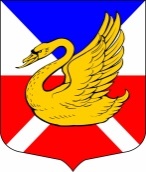 МУНИЦИПАЛЬНЫЙ СОВЕТВНУТРИГОРОДСКОЕ МУНИЦИПАЛЬНОЕ ОБРАЗОВАНИЕ ГОРОДА ФЕДЕРАЛЬНОГО ЗНАЧЕНИЯ САНКТ-ПЕТЕРБУРГАМУНИЦИПАЛЬНЫЙ ОКРУГ ОЗЕРО ДОЛГОЕVI СОЗЫВРЕШЕНИЕ«______»_____________2022 г.				№_____________О прекращении полномочий  ИКМО МО МО Озеро Долгое     В соответствии с пунктом 9 статьи 9 Федерального закона от 14.03.2022 N 60-ФЗ 
"О внесении изменений в отдельные законодательные акты Российской Федерации", со статьями 20, 24, 29 Федерального закона от 12.06.2002 № 67-ФЗ «Об основных гарантиях избирательных прав и права на участие в референдуме граждан Российской Федерации», пунктом 8 статьи 14 Закона Санкт-Петербурга от 21.05.2014 № 303-46 «О выборах депутатов муниципальный советов внутригородских муниципальных образований 
Санкт-Петербурга», Муниципальный совет РЕШИЛ:Прекратить исполнение полномочий Избирательной комиссии Муниципального образования Муниципальный округ Озеро Долгое со сроком полномочий.Прекратить полномочия следующих членов Избирательной комиссии муниципального образования Муниципальный округ Озеро Долгое с правом решающего голоса со сроком полномочий 20.11.2017 - 20.11.2022 гг. прекратить, освободив от обязанностей членов Избирательной комиссии Муниципального образования Муниципальный округ Озеро Долгое с правом решающего голоса:Азенкова Валентина НиколаевнаАсанидзе Ольга АнатольевнаБучнева Надежда ЮрьевнаГриднев Николай ВикторовичДьяченко Иван АлександровичЗуев Михаил СергеевичСаулев Игорь ВладиславовичСветлова Галина МихайловнаНастоящее решение вступает в силу с момента принятия и подлежит официальному опубликованию.Контроль за исполнением настоящего решения возложить на главу Муниципального образования.Глава внутригородскогомуниципального образованиягорода федерального значения Санкт-ПетербургаМуниципальный округ Озеро Долго                                                      Д.В. Бенеманский